BG/BRG Steyr Werndlpark 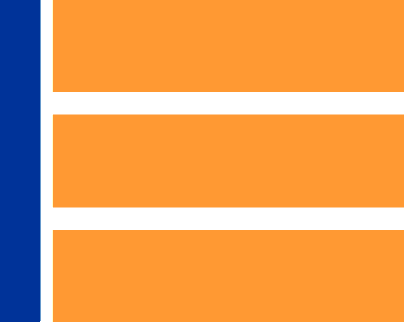 Leopold-Werndl-Straße 5 4400 Steyr Telefon: 07252/52256-0 	E-Mail: sekretariat@bg-steyr.at	Website: www.bg-steyr.atAnmeldung zum Schulbesuch der  Klasse im Schuljahr 2022/23 Gymnasium (Sprachen)	 Realgymnasium (Kunst und Naturwissenschaften)Angaben zum Schüler / zur SchülerinDie Alltagssprache/n ist/sind jene Sprache/n, die im täglichen Umgang benutzt wird/werden.Die Erstsprache (Muttersprache) ist jene Sprache, die als erste Sprache erlernt wurde.Weitere Angaben zum Schüler / zur Schülerin* Gymnasialer Zweig BG/BRG Steyr Werndlpark Leopold-Werndl-Straße 5 4400 Steyr Telefon: 07252/52256-0 	E-Mail: sekretariat@bg-steyr.at	Website: www.bg-steyr.atAngaben zu den Eltern/Erziehungsberechtigten*Das Geburtsdatum muss nur dann angegeben werden, wenn ein Zugang zum Portal Digitale Schule (PoDS) gewünscht wird (nähere Informationen unter https://www.pods.gv.at/willkommen/).Steyr, am _______________ 	__________________________________ 	Anmeldedatum 	Unterschrift eines ErziehungsberechtigtenVon der Schule auszufüllen Geburtsurkunde* Schulnachricht zuletzt besuchte Klasse* Jahreszeugnis zuletzt besuchte Klasse*
* jeweils Original und KopieFamiliennameErster VornameWeitere VornamenGeschlecht männlich      weiblich      inter      divers      offen männlich      weiblich      inter      divers      offenGeburtsdatumGeburtsortGeburtsstaatStaatsbürgerschaft2. StaatsbürgerschaftReligionsbekenntnisSozialversicherungsnummerSozialversicherungsnummerSchüler*in wohnt beiSchüler*in wohnt bei Eltern           Vater           Mutter           Erziehungsberechtigte/rErziehungsberechtigte/r Eltern           Vater           Mutter           Alltagssprache 1Alltagssprache 2Alltagssprache 3 ErstspracheZuletzt besuchte SchuleZuletzt besuchte SchuleGeschwister am BG/BRG SteyrGeschwister am BG/BRG Steyr Ja – Anzahl:                           NeinBesuch der Tagesbetreuung erwünscht (1. – 4.Klasse)Besuch der Tagesbetreuung erwünscht (1. – 4.Klasse) Ja – Anzahl der Tage:            NeinGibt es eine Begabungsabklärung durch Talente OÖ?Gibt es eine Begabungsabklärung durch Talente OÖ? Ja           NeinFachwahl Sprache Unterstufe* Latein      Französisch Latein      FranzösischFachwahl Sprache Oberstufe Latein      Italienisch      Russisch      Spanisch Latein      Italienisch      Russisch      SpanischFachwahl 7. und 8. Klasse Musikerziehung      Bildnerische Erziehung Musikerziehung      Bildnerische ErziehungVaterMutterAnredeHerrnFrauTitelAkad. Grad (vor)Vorname2. VornameFamiliennameAkad. Grad (nach)Geburtsdatum*StaatPostleitzahlOrtStraßeHausnummerMobiltelefonMailadresseNote DNote MNote ESchulnachricht letzte KlasseJahreszeugnis letzte KlasseAnmerkungen: Anmerkungen: Anmerkungen: Anmerkungen: 